Letters 130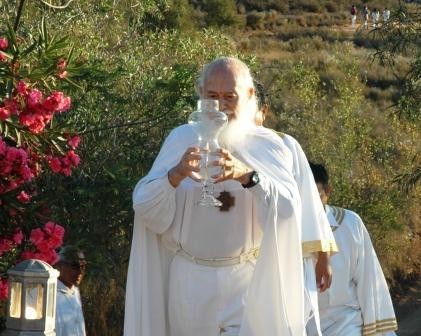 What do you expect from the RedGFU Martial Artists? - I was asked in a recent interview.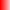 Let them set an example of impartiality and impersonal service in favor of the noblest ideal, The Great Universal Brotherhood - as the Most Sublime Master Avatar indicated to all of us.How can we set such an example?Following the classic motto of the Warriors of Light: Preparing not to fight.How do the Warriors of Light prepare not to fight?Fulfilling the second classic slogan: The Dojo is the World, the only enemy you have to overcome is ignorance about yourself.How?Realizing the third slogan: Putting your life at the service of all Life.Lifetime?Yes, of the Mineral Life that the Warrior of the Light knows because he studies its movements in the Earth, Water, Air and Fire of his own body; of the Plant Life, which teaches him flexibility and serenity before natural forces, maintaining his values in the face of all adversities; of the Ani- mal Life that provides the instincts to survive with the means at his disposal; of the Human Life that gives him the possibility of contacting the Pure Potential of KI, of SH'I, of BEING, through self- discipline.Do you consider that a Martial Artist can be a Real Initiate?A Martial Artist, in the Line of Tao-Te-Chia, in the Path of the Virtue of the Righteous Middle, is an Initiate, a wise man, a sage, who lives the unity of diversity, the universality, from the center of his particular individuality. The Martial Artist is always an Initiate, never a finished one, because the possibilities of his KI are infinite.How does one distinguish a Mystic Initiate from a Martial Artist?It is distinguished in form, not in substance. In general terms, the Martial Artist is serene inside and active outside and the mystic type Initiate is passive outside and active inside. From the point of view of High Initiation he is ambivalent, he uses force with gentleness and gentleness with force.In practice, within the RedGFU, how do mystics and martial artists fit together?Initiates of mystical tendency prefer Yoga, friendship and democracy; those of martial tendency prefer Karate, mutual respect and hierarchical order, to speak of extreme traits; in practice, all these preferences are combined in the Human Being conscious of the pure potential of the sacred and of the human faculties that manifest it.Is the Hierarchy the same for SOA Initiates as for TAO-TE-CHIA?The RedGFU responds to the Cosmic Natural Order. In this Order the Universe manifests itself. The Universe is Unity in Diversity, something that is always one and diverse, just like the Human Being. The Human Being, as Being is Pure Potential, as Human is a set of sets of particles of mat- ter, energy, mind and spirit, which work with the common purpose of serving the individual and giving him a particular, individual consciousness, which is the sum of the consciousness of all its particles. For its part, the individual is the medium through which the ONE BEING, the SH'I or the KI, gives the Pure Potential of life to all its particles. Thus, it results that the RedGFU has a Great Universal Fraternity for human development through physical, psychic, mental and spiritual disciplines, among which are Yoga and Martial Arts, and an ORDER of Initiates with a Hierarchy at the Service of the ONE BEING present in each Being as an individual. Thus it results that the hierarchies in the Universal Fraternity respond to the hierarchies established by trade or profession, according to the vocation of each one, but as for the BEING there is only one Hierarchy with several Degrees of Consciousness, for the professionals, the officials, and the mystics, without losing the hierarchies that are proper to them. For example, the Three Guardians of the Crystal Sword are the Third highest hierarchy in the Tao-Te-Chia, and recognize as Dragon or Superior Master a Sat Arhat of the Supreme Order of Aquarius, independently of the Grades they have recognized in their own styles of Martial Arts and in the Supreme Order of Aquarius.Does this mean that Martial Artists are not obliged to belong to the Initiation Schools of the Supreme Order of Aquarius?So it is. The same happens with all individuals, groups and associations that work within, or related to the Great Universal Fraternity, as Intranet or Extranet.What is the significance of the Crystal Sword and its three Guardians?When the point is reached where words alone can no longer express something comprehensible to human consciousness, symbols are used as "mediators" or "bridges" between what can be said and the unsayable. The Crystal Sword symbolizes the Way, or the Path through which the Consciousness travels from the densest experiences of human life to the most luminous of Being. It is made of Crystal because Silica is an element that allows the Light to flow without interference as can be seen in the Solar Spectrum and in the Rainbows. When the Silica contains some impurity, it manifests only one color, or several, and blocks the others. That is why it is a symbol of impartially. The Third Guardian of the Sword represents the TAI-YINN-YANG, the Supreme that manifests in the soft and in the hard.Do you wish to add anything special for those of us who will gather at the First World Martial Arts Gathering of the RedGFU at the Coatepec Inner Ashram this month?Yes, I trust in your loyalty to your Self, to your Being and to your Person, and to the Work of our MSMA and its First Disciple, the MVHM. That is all.Sat Arhat José Marcelli
July 1, 2007
www.redgfu.net/jmnOriginal text in Spanish:
www.josemarcellinoli.com/2007/pdf/2007_cartas_130.pdf
Translation by: Marcos Paulo González Otero
email: gmarcosp@gmail.com
www.otero.pw
WhatsApp/Telegram: +52 686 119 4097
Version: 03092022-01
Please feel free to forward opinions and corrections.